RENCANA PELAKSANAAN PEMBELAJARAN(RPP)Satuan Pendidikan	:	Sekolah Menengah AtasMata Pelajaran 	:	FisikaKelas/Semester	:	XI/ I  ( Ganjil )Materi Pokok	:	Elastisitas dan Hukum Hooke Alokasi Waktu	:		2 x 45 menit ( 1 pertemuan ) KOMPETENSI INTI (KI)Menghayati dan mengamalkan ajaran agama yang di anutnya.Mengembangkan perilaku (jujur, displin, tanggung jawab, peduli, santun, ramah, lingkungan, gotong royong, kerjasama, cinta damai, responsif dan proaktif) dan menunjukan sikap sebagai bagian dari solusi atas berbagai permasalahan bangsa dalam berinteraksi secara efektif dengan lingkungan  sosial dan alam serta dalam menempatkan diri sebagai cerminan bangsa dalam pergaulan dunia.Memahami dan menerapkan pengetahuan faktual, konseptual, prosedural, teknologi, seni, budaya, dan humaniora dengan wawasan kemanusiaan, kebangsaan, kenegaraan, dan peradaban terkait fenomena kejadian, menerapkan pengetahuan prosedural pada bidang kajian yang spesifik sesuai dengan bakat dan minatnya untuk memecahkan masalah. Mengolah, menalar, dan menyaji dalam ranah konkret dan ranah abstrak  terkait dengan pengembangan dari yang dipelajarinya di sekolah secara mandiri, dan mampu menggunakan metoda sesuai kaidah keilmuan.Kompetensi Dasar (KD)  Menerapkan prinsip-prinsip sifat elastisitas bahan dan sifat elastisitas pegas. IndikatorMenyebutkan definisi dari sifat elastisitas bahan dan sifat elastisitas pegas.Mencontohkan penggunaan elastisitas bahan dan elastisitas pegas.Menerapkan prinsip hukum hooke dalam elastisitas.Tujuan PembelajaranSiswa dapat menggunakan alat dari elastisitas bahan dan elastisitas pegas, dan menghitung hasil pengukurannya dengan teliti, jujur, tekun dan tanggung jawab.MATERI PEMBELAJARANELASTISITAS DAN HUKUM HOOKE	Jika suatu benda diberikan suatu gaya yang cukup untuk merubah bentuk benda tersebut maka kondisi benda tersebut dapat menjadi elastis, plastis, ataupun hancur. Hancur merupakan kondisi kegagalan benda karena sudah melewati titik patahnya (breaking point). Plastis merupakan kondisi benda yang tidak dapat kembali lagi menjadi kondisi awalnya jika gaya yang diberikan dihilangkan. Contoh benda yang bersifat plastis dapat kamu lihat pada plastisin, tanah liat, dan bahkan permen karet.Elastis atau Elastisitas (Fisika) adalah kemampuan sebuah benda untuk kembali ke kondisi awalnya ketika gaya yang diberikan pada benda tersebut dihilangkan. Contoh benda elastis adalah pegas. Selain bersifat elastis, pegas juga dapat berubah menjadi bersifat plastis jika ditarik dengan gaya yang besar melewati batas elastisnya. Jika pegas sudah menjadi plastis kamu pasti tahu bahwa pegas tersebut sudah rusak.Agar kamu memahami materi Elastisitas dan Hukum Hooke dengan baik, kamu harus memahami terlebih dahulu: Seperti yang sudah dijelaskan diatas, kamu pasti tahu jika suatu gaya diberikan pada suatu benda, contohnya pada batang besi vertikal yang tergantung seperti pada gambardibawah, maka panjang batang besi tersebut akan berubah.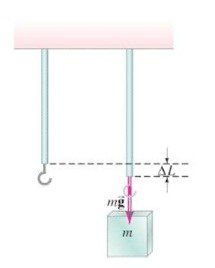 L Atau seterusnya disebut x merupakan pertambahan panjang pada batang besi tersebut. Semakin besar gaya F yang diberikan maka pertambahan penjangnya x juga akan semakin besar. Dapat disimpulkan bahwa pertambahan panjang benda sebanding dengan besarnya gaya tarik.Perbandingan besar gaya tarik F terhadap pertambahan panjang benda x bernilai konstan. Konstan artinya sebanding. Proporsionalitas kedua besaran tersebut dinotasikan dengan rumus persamaan: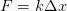 Dimana, F = besarnya gaya yang diberikan atau gaya tarik (N) = pertambahan panjang benda (m)k = konstanta bendak merupakan koefisien elastisitas benda ataupun ukuran kelenturan pegas. Hubungan ini pertama kali diketahui oleh Robert Hooke (1635-1703), oleh karena itu dikenal juga sebagai Hukum Hooke. Hukum Hooke hanya berlaku hingga batas elastisitas. Batas elastisitas merupakan gaya maksimum yang dapat diberikan pada benda sebelum benda berubah bentuk secara tetap dan panjang benda tidak dapat kembali seperti semula (menjadi plastis ataupun hancur).Kita akan mengamati sebuah objek yaitu pegas, sebuah benda yang dapat menjadi elastis. Pada kondisi pegas saat ditarik, terdapat gaya pada pegas yang besarnyasama dengan gaya tarikan pada pegas tetapi arahnya berlawanan . Jika gaya tersebut disebut dengan gaya pegas  maka gaya ini pun sebanding dengan pertambahan panjang pegas  Perhatikan Gambar dibawah ini.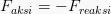 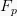 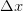 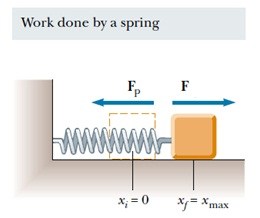 Persamaan gaya pegas dinotasikan dengan rumus:Dimana :FP = gaya pegas (N)x = pertambahan panjang pegas (m)k = konstanta pegas (N/m)Kamu tidak perlu khawatir terhadap tanda minus (-). Tanda tersebut hanya menyatakan arah agar gaya pegas yang berlawanan dengan arah gaya tarik. Sifat pegas yang elastis banyak digunakan dalam kegunaan sehari-hari. Contoh penggunaan pegas dapat kamu lihat pada kasur pegas (spring bed) atau pada kendaraan bermotor. Pada kendaraan bermotor pegas digunakan sebagai peredam kejut (shockbreaker). Penggunaan pegas biasanya dipakai secara bersamaan dalam satu sistem pegas. Nilai konstanta pegas tersebut akan berubah tergantung susunannya. 	Dua buah pegas atau lebih yang disusun secara seri dinyatakan oleh rumus: 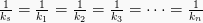 Jika pegas disusun secara paralel, maka dinyatakan dengan rumus: 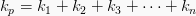 Pendekatan Scientific Metode PembelajaranPeningkatan kemampuan berpikir (SPPKB)CeramahDiskusi kelompokTanya jawabPenugasanPresentasiModel Scientific Inqury Alat dan Bahan / Media / Sumber PembelajaranAlat dan BahanLaptopInfokus Media Media PhETSumber BelajarBuku Fisika SMA kelas XI Peminatan Matematika dan Ilmu- Ilmu AlamLangkah-Langkah Kegiatan PembelajaranPenilaianMetode dan Bentuk InstrumenInstrumen PenilaianPenilaian PengetahuanMedan,   Juni    2018Mahasiswa,Dhika Gusti Ananda BatuBaraNPM. 141124026KegiatanLangkah-langkah SPPKBMendeskripsikanMendeskripsikanAlokasiwaktuKegiatanLangkah-langkah SPPKBKegiatan guruKegiatan siswaAlokasiwaktuKegiatan AwalTahap Orientasi Membimbing siswa untuk mempersiapkan alat dan bahan ajar belajar.Menyampaikan tujuan pembelajaran.Memberi penjelasan tentang tahap-tahap pembelajaran yang akan dilakukan siswa.Siswa mempersiapkan alat dan bahan belajar.15 menitKegiatan AwalTahap pelacakanMenggali pengetahuan dan pengalaman siswa dengan memberikan demonstrasi sederhana berkaitan dengan materi.Memberikan pertanyaan-pertanyaan yang berhubungan dengan demonstrasi.Memperhatikan demonstrasiMenjawab pertanyaan yang diajukan guru.15 menitKegiatan Langkah-langkah SPPKBMendeskripsikanMendeskripsikanAlokasi WaktuKegiatan Langkah-langkah SPPKBKegiatan GuruKegiatan SiswaAlokasi WaktuKegiatan IntiTahap KonfrontasiMemberikan suatu persoalan disertai dengan demonstrasi berkaitan dengan materi.Memperhatikan jalannya demonstrasi.75 menit Kegiatan IntiTahap InkuiriMembimbing siswa dalam mencari jawaban persoalan dengan memberi pertanyaan-pertanyaan memancing.Memberikan kesempatan kepada siswa untuk untuk menjawab, menyampaikan pertanyaan, memberikan argumen dan gagasan.Aktif dalam mencari informasi (pengetahuan) untuk menemukan jawaban persoalan yang diberikan guru.Mempresentasikan jawaban atau argumen yang telah diperoleh.75 menit Kegiatan IntiTahap AkomodasiMembimbing siswa dalam menemukan kata-kata kunci sebagai bagian dari penyimpulan materi pelajaran. Menemukan kata-kata kunci sebagai bagian dari penyimpulan materi pelajaran.75 menit Penutup Tahap TransferMemberi tugas tentang materi yang telah dipelajari.Mengerjakan tugas yang telah diberikan guru10 menitMetodeBentuk InstrumenTes TertulisTes UraianNoPertanyaanKunci JawabanSkorSkorMaks1Apakah yang dimaksud dengan elastisitas.....Jika dijawabElastisitas adalah benda yang memiliki kelenturan.JawabanKemampuan dari benda padat untuk kembali ke bentuk semula segera setelah gaya luar yang bekerja padanya hilang/dihilangkan.2352Tuliskan dengan lengkap pengertian tegangan (stress) dan regangan (strain) beserta rumusnya......Jika dijawab Tegangan adalah besarnya gaya yang diberikan oleh molekul-molekul persatuan luas benda.Rumusnya : (Regangan adalah pertambahan panjang suatu benda. Rumusnya : 2323103Tali nilon berdiameter 2 mm ditarik dengan gaya 100 Newton. Tentukan tegangan tali!Jika dijawabDik : F = 100 N          d = 2 mm = 0,002 m          r = 1 mm = 0,001 mDit : tegangan tali?Jawab : Luas penampang tali :AA = (3,14)(0,001 m)2 = 0,00000314 m2A = 3,14 x 10-6 m2Tegangan tali :31,5 x 106 N/m2111112222215No Pertanyaan Kunci JawabanSkor Skor maks4Seutas tali mempunyai panjang mula-mula 100 cm ditarik hingga tali tersebut mengalami pertambahan panjang 2 mm.Tentukan regangan tali!Jika dijawabDik : Dit : regangan tali?Jawab : 0,002 m11122295Suatu tali berdiameter 4 mm dan mempunyai panjang awal 2 meter ditarik dengan gaya 200 Newton hingga panjang tali berubah menjadi 2,02 meter. Hitunglah (a) tegangan tali (b) regangan tali (c) modulus elastisitas Young!jika dijawabDik : d = 4 mm = 0,004 m        r = 2 mm = 0,002 m2A = 0,00001256 m2 = 12,56 x 10-6 m2F  = 200 N 0 = 2 m = 2,02 – 2 = 0,02 mDit : (a)  (b)  (c) Jawab :15,92 x 106 N/m2 0,01 m 1592 x 106 N/m2 1,6 X 109 N/m211121111222222222229Jumlah Jumlah Jumlah 6868